DOSSIER DECANDIDATUREPOUR DES PROJETS DE RECHERCHE CLINIQUEET/OU DE FORMATION À DES TECHNIQUESMÉDICALES ÉMERGENTESNom et prénom du chercheur : Année académique : Service : Projet clinique : oui nonFormation : oui non Chère Postulante,Cher Postulant,Nous nous réjouissons que vous souhaitiez introduire une demande de financement auprès du Fonds Erasme.Avant de compléter votre candidature, veuillez-vous référer au règlement d’attribution de cet appel à projets.Il est disponible sur notre site internet www.fondserasme.be  Votre dossier de candidature complet doit être transmis pour le vendredi 20 janvier 2023 avant 16h par mail à fonds.erasme@ulb.be. Un exemplaire papier, avec les annexes originales, devra également être déposé pour cette date au secrétariat du Fonds Erasme (Bâtiment CAH – Rez-de-chaussée – Tel 54359).N’oubliez pas de joindre les annexes suivantes à votre dossier : votre CV et, le cas échéant, le CV des paramédicaux concernésl’accord du (ou des) promoteur(s) du projet et/ou de la formationNous restons à votre disposition pour tout autre renseignement dont vous auriez besoin.Bien cordialement,Prof. Myriam Remmelink					Luc Préaux  Secrétaire Scientifique						Directeur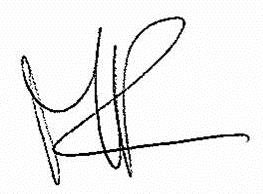 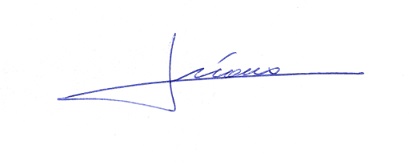 Lettre de candidature pour une demande de financement pour unprojet de recherche clinique et/ou de formation à des techniquesmédicales émergentesVeuillez compléter la lettre ci-dessous et la signer.Je soussigné(e), postule, en tant que Responsable du programme de recherche tel que décrit à la page 4 du présent document, pour l’obtention d’un financement d’un projet de recherche clinique et/ou d’une formation à des techniques médicales émergentes 2023-2024. J’ai pris connaissance du règlement et j’en accepte toutes les conditions.Si je suis amené à communiquer ou à prendre la parole sur mon projet financé par le Fonds Erasme, je m’engage à ce que :le Fonds Erasme soit au préalable informé et prépare, éventuellement avec moi, cette communication,je sois mentionné(e) comme « Chercheur.e Fonds Erasme ».Je m’engage également :à faire figurer le soutien du Fonds Erasme sur toutes les publications qui seraient basées sur les résultats obtenus,à informer le Fonds Erasme de ces publications,à respecter l’enveloppe budgétaire allouée,à rédiger un rapport final à l’issue du projet et/ou de la formation.Fait à Bruxelles, le 19.01.2023Signature I - DEMANDEUR/DEMANDEUSECOORDONNÉES DU POSTULANT/DE LA POSTULANTEComplétez ci-dessous les renseignements relatifs au médecin demandeur et porte-parole responsable.Pour rappel, celui-ci doit être sous contrat d’emploi à plein temps à l’Hôpital Erasme.Nom : 	Prénom : Date de naissance : 	Lieu de naissance : Adresse postale privée :  Fonction : Service + Hôpital : 	GSM privé : 	BIP : Tel professionnel fixe : Adresse électronique privée : Adresse électronique professionnelle : Chef de Service (le cas échéant) Nom :      	Prénom :      II – RÉSUMÉ DE LA DEMANDEVotre demande doit tenir compte de son insertion dans le plan de développement du ou des services médicaux concernés et est un domaine innovant.TITRESEn français (3 lignes maximum)En anglais (3 lignes maximum)Mots clésEn français (20 lignes max)En anglais (20 lignes max)COMMENTAIRES SUR LES MODIFICATIONS APPORTÉES AU PROJET DE RECHERCHE EN CAS DE RESOUMISSION (FACULTATIF)Dans le cas d'une précédente demande soumise au Fonds Erasme, via le même instrument de financement qui n’a pas été soutenue, veuillez préciser les principales modifications apportées à votre demande versus précédente soumission, en identifiant les commentaires des experts que vous avez pu prendre en compte.DESCRIPTION DU PROJET En français (20 lignes max)En anglais (20 lignes max)OBJECTIF(S) ET RÉSULTAT(S) ATTENDUS POUR LES PATIENTSDATE DU DEBUT ET DURÉE DU PROJET ET/OU DE LA FORMATIONÉVALUATION FINANCIÈRELe budget que vous nous soumettez doit avoir été validé, au préalable, par le Service de Recherche Biomédical (hors équipement).Veillez à être aussi précis que possible en incluant notamment, le cas échéant :le montant et l’origine d’autres sources de financement du projet et/ou de la formation (preuves), devis et/ou l’offre récente déjà en votre possessionLa rémunération des chercheurs n’est pas prise en charge par le Fonds Erasme dans le cadre d’un soutien à des projets cliniques. Les différents montants doivent inclure la TVA, en ce compris pour des commandes hors Union Européenne.Budget demandé au Fonds Erasme : Dépenses prises en charge par l’Hôpital en ce compris les frais d’installation :Autre(s) source(s) de financement :III – COLLABORATIONSCOLLABORATIONS INTERNESLe cas échéant, indiquez ci-dessous les noms, prénoms et services concernés.Nom / Prénom/ Titre				Service / LaboCOLLABORATIONS EXTERNESLe cas échéant, indiquez ci-dessous les noms, prénoms et services concernés.Nom / Prénom / Titre				Service / LaboIV – PRESENTATION  - PROJET DE RECHERCHE ET/OU DE FORMATIONASPECT ÉTHIQUE DE VOTRE PROJETVotre projet de recherche implique-t-il des expériences ou prélèvements sur des êtres humains et/ou du matériel corporel humain ?OUI NONVotre projet implique-t-il des animaux de laboratoires ?OUI NONSi vous avez répondu « OUI » à une des deux questions précédentes, veuillez indiquer quelques commentaires concernant les aspects éthiques de votre proposition à destination des experts.Si vous avez soumis votre dossier au Comité d’Ethique, veuillez nous communiquer l’identifiant de votre dossier. Si vous avez déjà obtenu l’avis du Comité d’Ethique compétent, veuillez le joindre à votre demande. L’avis du Comité d’Ethique compétent doit être daté de moins d’un an.VOTRE PROJET CLINIQUE ET/OU DE FORMATIONL’exposé de votre projet et/ou formation (en anglais), sans les références, ne peut excéder 4 pages.Les références sont présentées dans le Style Vancouver et doivent être contenues en une page.Des graphiques et tableaux peuvent être annexés (max deux pages).PROJET SCIENTIFIQUE –  (En anglais – max 4 pages)RÉFÉRENCES (en anglais)Les références sont présentées dans le Style Vancouver. Des graphiques et des tableaux peuvent être annexés (max. 2 pages).V – ANNEXESVotre dossier doit comprendre les annexes suivantes :votre CV et, le cas échéant, le CV des paramédicaux concernés,l’accord du (ou des) promoteur(s) du projet et/ou de la formation, devis récent(s).